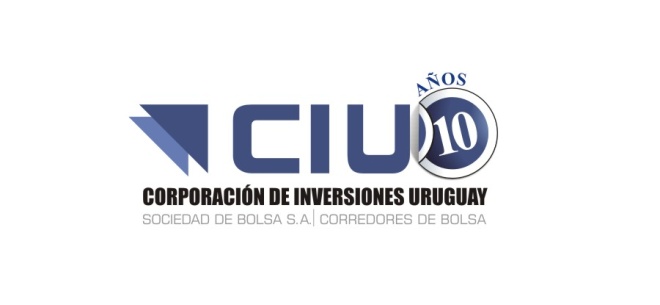 ENERGOUS CORPWATTUS29272C1036Fecha de Emisión: 			27 de Marzo de 2014Fecha de Vencimiento: 		Acción Ordinaria- PerpetuoMoneda de emisión y pago: 		Dólares EstadounidensesDescripción: Energous Corporation is a development stage technology company. The Company is developing technology that can enable wireless charging or powering of electronic devices at distance. Energous' technology powers devices  by surrounding them with a three dimensional ("3D") pocket of energy formed by radio frequencies.Energous Corporation es una compañía de tecnología de la etapa de desarrollo. La compañía está desarrollando una tecnología que puede permitir la carga inalámbrica o la alimentación de dispositivos electrónicos a distancia. Soporta la tecnología Energous' dispositivos rodeándolos con un bolsillo tridimensional ("3D") de energía formado por frecuencias de radio.Detalles de contacto: Dirección: San Jose, CAS, United StatesSitio Web: www.energous.com